MINISTERUL EDUCAŢIEI ȘI CERCETĂRII 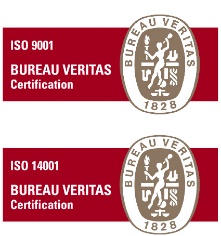 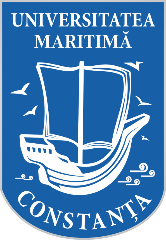 UNIVERSITATEA MARITIMĂ DIN CONSTANŢA900663, CONSTANŢA, str. Mircea cel Bătrân, nr. 104, ROMÂNIAFax: +40-241-617260, Tel: +40-241-664740,E-mail: info@cmu-edu.eu, Web: www.cmu-edu.euPO-16-03_F5, Editia: II, Revizia: 2       							    Nr. 2780/25.05.2020CAIET DE SARCINIServicii de audit financiarpentru contractul de finanțare al proiectului nr. 155/2020 cu titlul ”Identificarea poluării, cartarea și observarea ecosistemelor prin intermediul unor vehicule de suprafață fără pilot ce utilizează inteligența artificială pentru monitorizarea calității apei” (cod ERANET-MARTERA-PIMEO-AI-2, acronim PIMEO-AI), finanțat de Unitatea Executivă pentru Finanțarea Învățământului Superior, a Cercetării Științifice Dezvoltării și Inovării (UEFISCDI)IntroducereCaietul de sarcini face parte integrantă din documentația pentru elaborarea și prezentarea ofertei și constituie ansamblul cerințelor pe baza cărora se elaborează de către operatorul economic propunerea tehnică și propunerea financiară.Caietul de sarcini conține specificații tehnice și indicații privind regulile de bază care trebuie respectate astfel încât operatorii economici să elaboreze propunerea tehnică și propunerea financiară corespunzător cu  necesitățile autorității contractante.Cerințele impuse prin Caietul de sarcini vor fi considerate ca fiind minimale și obligatorii. În acest sens orice ofertă prezentată, care se abate de la prevederile Caietului de sarcini, va fi luată în considerare, dar numai în măsura în care propunerea tehnică presupune asigurarea unui nivel calitativ superior cerințelor minimale din Caietul de sarcini.Orice ofertă de servicii care se abate de la prevederile Caietului de sarcini sau prezintă servicii cu caracteristici tehnice inferioare celor prevăzute în acesta sau care nu satisfac cerințele impuse în acesta, va fi respinsă ca neconformă.MENȚIUNE:Specificațiile tehnice care indică o anumită origine, sursă, producție, un procedeu special, o marcă de fabrică sau de comerț, un brevet de invenție, o licență de fabricație, sunt menționate doar pentru identificarea cu ușurință a tipului de produs, procedeu, etc și NU au ca efect favorizarea sau eliminarea anumitor operatori economici sau a anumitor produse. Aceste specificații vor fi considerate ca având mențiunea de «sau echivalent».II. Obiectul achiziției publiceUniversitatea Maritimă din Constanța intenționează să achiziționeze “Servicii de audit financiar” pentru contractul de finanțare al proiectului nr. 155/2020 cu titlul ”Identificarea poluării, cartarea și observarea ecosistemelor prin intermediul unor vehicule de suprafață fără pilot ce utilizează inteligența artificială pentru monitorizarea calității apei” (cod ERANET-MARTERA-PIMEO-AI-2, acronim PIMEO-AI), finanțat de Unitatea Executivă pentru Finanțarea Învățământului Superior, a Cercetării Științifice Dezvoltării și Inovării (UEFISCDI), în baza OUG 75/1999 privind auditul financiar cu modificările și completările ulterioare, în conformitate cu Standardul Internațional pentru Servicii Conexe 4400(”ISRS”), a Angajamentelor pentru realizarea procedurilor agreate privind informațiile financiare emis de IFAC și adoptat de către CAFR (Camera Auditorilor Financiari din România); în conformitate cu Codul etic emis de către IFAC și adoptat de către CAFR.Cod CPV 79212100-4-Servicii de auditare financiara (Rev.2)Cod proiect: ERANET-MARTERA-PIMEO-AI-2Durata contractului de finanțare: 36 luni -09.03.2020-28.02.2023Valoarea totală a contractului de finanțare este de 190.000 lei, reprezentând suma totală alocată proiectului, din care pe ani bugetari și etape de execuție pentru Universitatea Maritimă din Constanța:III. Specificații tehnice	Prestatorul, auditor financiar și autorizat în condițiile legii, are obligația să prezinte beneficiarului, în termenele de raportare ale etapelor intermediare 2020, 2021, 2022 și etapei finale 2023 rapoartele de audit- emise în trei exemplare originale, cu privire la costurile declarate de către Beneficiar în raportările financiare care să conțină informațiile minimale solicitate de Beneficiar. 	Rapoartele de audit care vor fi emise de Prestator cel târziu la data de raportare care va fi comunicată de către UEFISCDI pentru fiecare etapă, trebuie să acopere toate cheltuielile înregistrate de beneficiar și cele eligibile etapei în curs în acord cu înregistrările contabile.	În situația posibilă de prelungire prin acte adiționale la contractul încheiat între UEFISCDI și Coordonatorul proiectului complex a duratei contractelor de finanțare, durata Contractului de prestări servicii de audit financiar va fi prelungită corespunzător prin Act adițional încheiat între Beneficiar și Prestator, cu menținerea prețului total al serviciilor stabilit la data semnării Contractului și cu obligația de a prezenta rapoartele de audit aferente fiecărei etape prevăzute inițial cât și/sau pentru eventuala etapă de prelungire, după caz.	Prestatorul, auditor financiar și autorizat în condițiile legii, verifică faptul că toate cheltuielile declarate de Beneficiar sunt reale, înregistrate corect și sunt în conformitate cu prevederile contractului de finanțare încheiat pentru proiectul de cercetare științifică, privind constatările factuale cu privire la procedurile agreate executate.	Prestatorul va emite, până la datele de raportare aferente etapelor anuale ale contractului de finanțare, facturi fiscale, cu valoarea serviciului de audit în cuantumul stabilit în contractul de prestări servicii de audit pentru fiecare etapă, în vederea cuprinderii lor în rapoartele financiare intermediare/finale.	Plata facturilor se va efectua de Beneficiar după recepția Rapoartelor de audit în termenele și condițiile specificate mai sus.	Beneficiarul se obligă să pună la dispoziția prestatorului, la sediul Universității Maritime din Constanța, toate documentele solicitate în scopul efectuării rapoartelor de audit. Prestatorul va anunța Beneficiarul cu minim 5 zile lucrătoare înainte de a se prezenta la sediul acestuia în vederea verificării documentelor privind cheltuielile decontate din bugetele proiectului.SCOPUL LUCRĂRII- PROCEDURI DE REALIZAT	Auditorul elaborează și îndeplinește programul de lucru privind verificarea în conformitate cu obiectivul și scopul acestui angajament și procedurile care trebuie realizate, așa cum sunt specificate mai jos. Pe parcursul realizării acestor proceduri, auditorul poate aplica tehnici precum ancheta și analiza, (re)calcularea, comparația, alte verificări de precizie, observații, inspectarea înregistrărilor și a documentelor, inspectarea activelor și obținerea confirmărilor.	Auditorul financiar obține probe adecvate și suficiente din aceste proceduri pentru a putea elabora un raport al constatărilor factuale. În acest scop, auditorul poate utiliza orientarea furnizată de Standardul Internațional de Audit 500 ”Probe de audit” și în special paragrafele care fac referire la ”probe de audit adecvate și suficiente”. Auditorul exercită o judecată profesională cu privire la ce înseamnă probe adecvate și suficiente dacă se consideră ca orientarea furnizată de ISA 500, termenii și condițiile contractului de finanțare și specificații tehnice pentru acest angajament nu sunt suficiente.	Lista indicativă a tipurilor și naturii probelor pe care auditorul le poate găsi adesea la verificarea cheltuielilor include:Înregistrări contabile (în format electronic sau manual) din sistemul contabil al Beneficiarului, precum Registrul jurnal, subcapitole ale acestuia și toate conturile de salarii, registrele activelor fixe și alte informații contabile relevante;Dovada procedurilor de achiziție precum documentațiile, ofertele și rapoartele de evaluare;Dovada angajamentelor precum contracte și formulare de comandă;Dovada prestării serviciilor precum rapoarte aprobate, note de fundamentare a manoperei, bilete de transport (incluzând tichetele de îmbarcare), dovada participării la seminarii, conferințe și stagii de pregătire (incluzând documentația relevantă și materialele obținute, certificatele), etc.;Dovada primirii bunurilor precum documentele de recepție;Dovada finalizării lucrărilor precum facturi și chitanțe;Dovada plății precum extrase bancare, înștiințări de plată;Pentru cheltuielile cu carburanții auto, o listă centralizatoare a distanțelor acoperite, consumul vehiculelor folosite, prețul carburanților și costuri de întreținere;Registrele privind plățile salariale și personalul precum și contractele aferente, statul de plată a salariilor, fișele de pontaj;Pentru personalul angajat de Beneficiar pentru activitățile din cadrul proiectului, contractele de muncă încheiate pe o perioadă determinată, detalii ale remunerațiilor plătite, probate de persoanele responsabile, defalcate  în salarii brute, contribuții sociale aferente și salarii nete.Aceasta poate varia în funcție de natura cheltuielilor și practicile aprobate de UEFISCDI.Înțelegerea suficientă a acțiunii și a termenilor și condițiilor contractului de finanțareAuditorul obține o înțelegere suficientă a termenilor și condițiilor contractului de finanțare prin revizuirea contractului de finanțare și a anexelor lui și alte informații relevante, precum și interogarea Beneficiarului. Auditorul se asigură că obține o copie a originalului contractului de finanțare sau acordul ferm de colaborare (semnat de Beneficiar și de Autoritatea Contractantă/Coordonator) și a anexelor sale. Auditorul obține și revizuiește Rapoartele intermediare și Raportul final de activitate al beneficiarului, împreună cu toate anexele acestora, întocmite de către beneficiar, în condițiile impuse de către UEFISCDI.Auditorul acordă o atenție deosebită prevederilor Contractului de finanțare. În cazul neconformității cu regulile prevăzute de acesta, cheltuielile nu vor fi aprobate la decontare. Dacă auditorul consideră că termenii și condițiile verificate nu sunt suficient de clare, trebuie să ceară clarificări Beneficiarului.Proceduri pentru verificarea cheltuielilor solicitate de Beneficiar în Raportul de activitateProceduri generale2.1.1. Auditorul verifică dacă cheltuielile sunt conforme cu condițiile contractului de finanțare sau acordului ferm de colaborare.2.1.2. Auditorul verifică dacă evidențele contabile ale Beneficiarului sunt în conformitate cu regulile pentru păstrarea înregistrărilor și cu regulile contabile din contractul de finanțare. Scopul este de:- a evalua dacă o verificare eficientă și efectivă a cheltuielilor este fezabilă;- a raporta excepții importante și puncte slabe cu privire la contabilitate, păstrarea înregistrărilor, cerințele documentației, astfel încât Beneficiarul să poată întreprinde măsuri ulterioare pentru corectarea și îmbunătățirea acestora pe perioada de implementare rămasă a acțiunii.2.1.3. Auditorul verifică dacă informațiile din raportul de activitate se reconciliază cu sistemul de contabilitate și înregistrările Beneficiarului (ex.: balanță de verificare, înregistrări din conturile analitice și sintetice)2.1.4. Auditorul verifică dacă au fost aplicate rate de schimb corecte pentru conversiile monedei, unde este cazul și în conformitate cu legislația națională aplicabilă.2.2. Conformitatea cheltuielilor cu bugetul și revizuire analiticăAuditorul realizează o revizuire analitică a rubricilor cheltuielilor din deviz și specificația financiară și:-verifică dacă devizul din Raportul de activitate al beneficiarului corespunde cu devizul contractului de finanțare (autenticitatea și autorizarea bugetului inițial) sau, dacă este cazul, devizul modificat prin acte adiționale încheiate între UEFISCDI și Coordonator/Contractor la Contractul de finanțare sau la Acordul ferm de colaborare și dacă cheltuielile realizate au fost prevăzute în devizul contractului de finanțare sau a modificărilor ulterioare la acesta;-verifică dacă suma totală solicitată la plată de Beneficiar nu depășește suma maximă prevăzută în contractul de finanțare sau acordul ferm de colaborare, precum și sumele totale prevăzute pe categorii de cheltuieli;-verifică dacă orice amendament la devizul contractului de finanțare este în conformitate cu condițiile pentru astfel de amendamente( inclusiv dacă se aplică necesitatea unui act adițional la contractul de finanțare) așa cum se prevede în Contractul de Finanțare.2.3. Verificarea cheltuielilor	Categoriile de cheltuieli care se pot suporta din bugetul Ministerului Cercetării Științifice și Inovării - prin UEFISCDI, în vederea realizării proiectului finanțat în cadrul PNCDI- III, Programul Cooperarea Europeană și Internațională, Subprogramul 3.2-Orizont 2020, sunt prevăzute în  contractul de finanțare nr. 155/2020. Pentru realizarea proiectului în care este implicat, Beneficiarul poate angaja și efectua cheltuieli numai pentru destinațiile și în limita sumelor prevăzute în Contractul de finanțare și în etapele definite în Planul de realizare a proiectului , anexe la contractul de finanțare, cu eventualele modificări și completări ulterioare ale acestora.2.3.1. Dispoziții privind cheltuielile	Contractorul are obligația de a utiliza sumele prevăzute în Anexa II. la Contract - Planul de realizare a proiectului, exclusiv pentru realizarea activităților prevăzute în Contract.	Categoriile de cheltuieli care se suportă din bugetul Autorității Contractante în vederea realizării proiectului  sunt prevăzute in Norme metodologice privind stabilirea categoriilor de cheltuieli pentru activități de cercetare dezvoltare și de stimulare a inovării, finanțate de la bugetul de stat, aprobate prin HG nr. 134/2011. Contractorul poate angaja și efectua cheltuieli numai pentru destinațiile și în limita sumelor prevăzute în Anexa III la Contract- Devizul cadru, cu respectarea  cheltuielilor eligibile stabilite prin Pachetul de informații.Cheltuielile cu salariile se referă la personalul înscris în platforma de contractare http://uefiscdi-direct.ro/EVoC, în Lista personalului și se determină cu luarea în considerare a timpului de lucru utilizat.Cheltuielile de personal sunt cuprinse în Anexa III la prezentul Contract de finanțare - Devizul cadru și se decontează pe baza documentelor justificative depuse conform legislației în vigoare.Cheltuielile pentru deplasări, conform prevederilor HG 134/2011, se planifică și vor fi efectuate numai pentru realizarea activităților prevăzute în contract.Cheltuielile indirecte (regia) sunt de maxim 20% din cheltuielile directe: cheltuieli de personal, cheltuieli de logistică (exclusiv cheltuieli de capital și cheltuieli executate de terți) și cheltuieli de deplasare.Cheltuielile cu servicii executate de terți nu pot depăși 25% din valoarea finanțării de la bugetul de stat.Pe parcursul proiectului se pot face realocări între categoriile de buget: cheltuieli cu personalul, cheltuieli de logistică şi cheltuieli de deplasare, în limita a 15% din bugetul total al proiectului, cu notificare la etapa de raportare şi cu respectarea prevederilor contractului de finanțare încheiat cu Autoritatea Contractantă. 2.3.2. Selectarea tipurilor de cheltuieli	Auditorul va verifica toate categoriile și tipurile de cheltuieli prezentate în Raportul financiar al Beneficiarului.2.3.3. Certificarea cheltuielilor	Auditorul verifică și prezintă în Raportul de audit toate excepțiile care rezultă din această verificare. Excepțiile verificării sunt abateri de la reglementările din aceste specificații tehnice descoperite pe parcursul realizării procedurilor prevăzute în prezenta anexă. În toate cazurile auditorul evaluează impactul financiar (estimate) al excepțiilor în termini de cheltuieli neeligibile. De exemplu: dacă auditorul identifică o excepție cu privire la regulile achizițiilor, atunci evaluează în ce măsură această excepție a condus la cheltuieli neeligibile.Auditorul prezintă toate excepțiile găsite, inclusiv pe acelea cărora nu le poate măsura impactul financiar. Auditorul va verifica toate categoriile și tipurile de tranzacții care generează cheltuieli declarate în Raportul de activitate prin testarea criteriilor prevăzute mai jos.2.4.1. Eligibilitatea costurilor directe	Auditorul financiar verifică eligibilitatea costurilor directe cu termenele și condițiile contractului de finanțare.Acesta verifică dacă aceste costuri:	-sunt necesare pentru desfășurarea activităților. În acest sens, auditorul verifică dacă cheltuielile pentru o tranzacție sau acțiune au fost asumate pentru scopul propus al acțiunii și dacă au fost necesare pentru activitățile și obiectivele acțiunii. Auditorul verifică mai departe dacă costurile directe sunt cuprinse în devizul contractului de finanțare și dacă sunt în conformitate cu principiile managementului financiar riguros, în special cu privire la cost-eficiență și cea mai bună utilizare a fondurilor;	- au fost asumate de Beneficiar pe perioada de implementare a proiectului;	- sunt înregistrate în conturile Beneficiarului și sunt identificabile, verificabile și dovedite cu originalele evidențelor suport.2.4.2. Acuratețe și înregistrareAuditorul verifică dacă cheltuielile pentru o tranzacție sau o acțiune au fost înregistrate corespunzător în sistemul contabil al Beneficiarului și în Raportul de activitate și dacă sunt sprijinite de evidențe adecvate și documente suport justificative. Aceasta include o evaluare adecvată și utilizarea unor rate de schimb corecte, atunci când este cazul.2.4.3. Clasificarea	Auditorul verifică dacă cheltuielile pentru o tranzacție sau acțiune au fost corect înregistrate pe categorii  în Raportul de activitate.2.4.4. Realitate (desfășurare/existență)	Auditorul caută în mod profesional să obțină probe adecvate și suficiente privind verificarea cheltuielilor efectuate și -dacă este cazul- și pentru existența activelor. Auditorul verifică realitatea și oportunitatea cheltuielilor pentru o tranzacție sau acțiune prin examinarea dovezilor lucrărilor efectuate, bunurilor livrate sau serviciilor prestate într-un cadru de timp, la o calitate acceptabilă și agreată, la prețuri sau costuri rezonabile.2.4.5. Conformitatea cu regulile de achiziții publice	Regulile de achiziție publică sunt aplicabile tuturor contractelor de finanțare sau cele naționale.Auditorul financiar examinează ce reguli de achiziții publice se aplică pentru fiecare categorie de cheltuieli.Auditorul verifică dacă Beneficiarul este în conformitate cu astfel de reguli și dacă cheltuielile în cauză sunt eligibile.Când auditorul identifică aspecte de neconformitate cu regulile de achiziții publice, prezintă in Raportul de audit natura și impactul lor financiar în termini de cheltuieli neeligibile.IV. Valoarea estimatăValoarea totală estimată a contractului de prestări servicii de audit financiar: 4212 lei fără TVA.V. Obligațiile prestatoruluiObligațiile prestatorului sunt prevăzute în draftul de contract și în prezentul Caiet de sarcini.VI. Obligațiile achizitoruluiObligațiile achizitorului sunt prevăzute în draftul de contract și în prezentul Caiet de sarcini.VII. Condiții și termene de realizare:- Numărul de rapoarte și certificate de audit: câte unul pentru fiecare etapă de raportare (intermediare 2020, 2021, 2022 și finală 2023) în 3 exemplare originale.-Termenele de realizare și predare – primire a documentelor (rapoarte, certificate de audit, facturi):prima decadă a lunii noiembrie pentru anii 2020, 2021 și 2022, respectiv data de finalizare a proiectului dacă aceasta este anterioară lunii noiembrie 2023, conform prevederilor contractului de finanțare și comunicărilor UEFISCDI privind raportările.Întocmit,Dr. ing. Păun Mirel CiprianCONTRACT DE SERVICII – draft1.Preambul 	În temeiul art. 7 alin. (5) din Legea nr. 98 din 19 mai 2016 privind achizițiile publice și art. 43-46 din Normele metodologice din 2 iunie 2016 de aplicare aprevederilor referitoare la atribuirea contractului de achiziție publică/acordului cadru din legea nr. 98/2016 privind achizițiile publice, s-a încheiat prezentul contract de prestări de servicii, întreUniversitatea Maritimă din Constanţa, cu sediul in Constanța, str. Mircea cel Bătrân, nr. 104, telefon 0241-664740, fax 0241-617260, cod fiscal 2747321, cont RO62TREZ23F650601200130X deschis la Trezoreria Constanța, reprezentată prin Rector, Prof. univ. dr. ing. Violeta Vali CIUCUR în calitate de achizitor, pe de o parteșiS.C. ....................................... S.R.L., cu sediul în ………………………, str. …………., nr. ….., telefon/fax: ………………..,  ………………., număr de înmatriculare ……………….., cod unic de înregistrare …………………, cont trezorerie ......................................................., deschis la Trezoreria .........................., reprezentată prin ...................., ........................................................, în calitate prestator, pe de altă parte.2. Definiţii În prezentul contract următorii termeni vor fi interpretaţi astfel:contract - prezentul contract şi toate anexele sale;achizitor şi prestator - părţile contractante, aşa cum sunt acestea numite în prezentul contract;preţul contractului - preţul plătibil prestatorului de către achizitor, în baza contractului, pentr îndeplinirea integrală şi corespunzătoare a tuturor obligaţiilor asumate prin contract, pentru serviciile efectiv acceptate ca fiind corespunzătoare de către Achizitor;servicii – totalitatea activităţilor pe care prestatorul trebuie să le realizeze şi  care fac obiectul prezentului contract;forţa majoră - orice eveniment extern, imprevizibil, absolut invincibil şi inevitabil, care nu putea fi prevăzut la momentul încheierii contractului şi care face imposibilă executarea şi, respectiv, îndeplinirea contractului; sunt considerate asemenea evenimente: războaie, revoluţii, incendii, inundaţii sau orice alte catastrofe naturale, restricţii apărute ca urmare a unei carantine, embargou, enumerarea nefiind exhaustivă, ci enunţiativă. Nu este considerat forţă majoră un eveniment asemenea celor de mai sus care, fără a crea o imposibilitate de executare, face extrem de costisitoare executarea obligaţiilor uneia din părţi;zi - zi calendaristică; an - 365 de zile;act adiţional - document prin care se pot  modifica termenii şi condiţiile contractului de      prestări servicii. penalitate contractuală – despăgubirea stabilită în contractul de servicii ca fiind plătibilă de către una din părțile contractante către cealaltă parte, în caz de neîndeplinire sau îndeplinire necorespunzătoare a obligațiilor din contract.3. Interpretare3.1 În prezentul contract, cu excepţia unei prevederi contrare, cuvintele la forma singular vor include forma de plural şi vice versa, acolo unde acest lucru este permis de context.3.2. Termenul “zi”sau “zile” sau orice referire la zile reprezintă zile calendaristice dacă nu se specifică în mod diferit.3.3. Cuvintele referitoare la persoane sau părţi vor include societăţile şi companiile, precum şi orice organizaţie având personalitate juridică.3.4. Clauzele şi expresiile vor fi interpretate prin raportare la întregul contract 4. Obiectul principal al contractului  4.1 Prestatorul se obligă să presteze servicii de audit financiar, să elaboreze rapoarte de audit financiar aferente etapelor intermediare 2020, 2021, 2022 și etapei finale 2023 pentru contractul de finanțare al proiectului nr. 155/2020 cu titlul ”Identificarea poluării, cartarea și observarea ecosistemelor prin intermediul unor vehicule de suprafață fără pilot ce utilizează inteligența artificială pentru monitorizarea calității apei” (cod ERANET-MARTERA-PIMEO-AI-2, acronim PIMEO-AI), finanțat de Unitatea Executivă pentru Finanțarea Învățământului Superior, a Cercetării Științifice Dezvoltării și Inovării (UEFISCDI).Date de raportare financiară:-prima decadă a lunii noiembrie 2020 pentru etapa 2020;-prima decadă a lunii noiembrie 2021 pentru etapa 2021;-prima decadă a lunii noiembrie 2022 pentru etapa 2022;-data de finalizare a proiectului pentru etapa 2023.4.2 Achizitorul se obligă să plătească prestatorului prețul convenit pentru îndeplinirea completă, de calitate și conformă a contractului.5. Preţul contractului5.1 (1) Preţul total convenit pentru îndeplinirea contractului de servicii de audit financiar este de ___________________ lei, la care se adaugă TVA în vigoare la data emiterii facturilor.(2) Prețul este ferm și nu poate ﬁ modiﬁcat pe întreaga perioadă de derulare a contractului. 5.2 Pretul contractului include toate cheltuielile directe și indirecte necesare pentru prestarea unor servicii complete, de calitate și conforme. 6. Durata contractuluiContractul intră în vigoare la data semnării sale de către părți şi este valabil până la predarea ultimului raport de audit financiar al contractului de cercetare, cu predare etapă finală de an 2023 sau cu etapă de finalizare a proiectului, conform graficului convenit, și până la efectuarea ultimei plăți, în conformitate cu obligațiile asumate prin prezentul contract, nu mai târziu de 30 de zile de la emiterea ultimei facturi.7. Documentele contractuluiDocumentele contractului sunt:      Caietul de sarcini;Oferta prestatorului (Propunerea tehnică, Propunerea financiară si celelalte documente ale ofertei)Anexele contractului;alte acte dacă va fi cazul.7.2 Orice contradicție ivită între documentele contractului se va rezolva prin aplicarea ordinii de prioritate stabilită la art. 7.1.8. Obligaţiile Prestatorului8.1 Prestatorul are obligația de a presta serviciile prevăzute în propunerea tehnică și în caietul de sarcini cu profesionalismul și promptitudinea cuvenite angajamentului asumat şi cu respectarea termenelor stabilite la art. 4.8.2 Prestatorul se obligă să asigure personal calificat, materialele şi orice alte asemenea, cerute de şi pentru îndeplinirea contractului.8.3 Serviciile prestate vor respecta:- Standardul Internațional privind Serviciile Conexe 4400 („ISRS”) Angajamente pentru realizarea procedurilor agreate privind informațiile financiare emis de către IFAC și adoptat de către CAFR;- Codul etic emis de către IFAC și adoptat de către CAFR. 8.4  Prestatorul este pe deplin responsabil pentru prestarea serviciilor în conformitate cu perioada de prestare convenită. Totodată, este răspunzător atât de siguranţa tuturor operaţiunilor şi metodelor de prestare utilizate, cât şi de calificarea personalului folosit pe toată durata contractului. 8.5 Prestatorul va furniza Achizitorului, la cerere, documente justificative cu privire la condiţiile în care se presteaza contractul. Achizitorul va efectua orice documentare sau cercetare la faţa locului pe care o consideră necesară pentru strângerea de probe în cazul oricărei suspiciuni cu privire la existenţa unor cheltuieli comerciale neuzuale.9.Obligaţiile achizitorului9.1. Achizitorul se obligă să verifice prin reprezentanții săi modul de prestare a serviciilor pentru a stabili conformitatea lor cu prevederile din oferta prestatorului și cerințele din caietul de sarcini.9.2. Achizitorul se obligă să plătească prestatorului preţul aferent încheierii fiecărei etape, în termen de cel mult 30 de zile de la emiterea facturii și în baza procesului verbal de recepție încheiat cu ocazia finalizării respectivei etape, în care se vor menționa serviciile prestate și documentele predate.9.3. Achizitorul se obligă să pună la dispoziţia prestatorului orice facilităţi şi/sau informaţii de care dispune, necesare îndeplinirii contractului. 9.4. Achizitorul va pune la dispoziţia Prestatorului cu promptitudine orice informaţii şi/sau documente pe care le deţine şi care pot fi relevante pentru realizarea contractului. Aceste documente vor fi returnate Achizitorului la sfârşitul perioadei de execuţie a contractului.10.  Sancţiuni pentru neîndeplinirea culpabilă a obligaţiilor 10.1 În cazul în care, prestatorul nu reuşeşte să-şi îndeplinească, la termen, obligaţiile asumate prin contract, atunci achizitorul are dreptul de a deduce din preţul contractului, ca penalitaţi, o sumă echivalentă cu 0,05% din preţul contractului, pentru fiecare zi de întârziere, fără nicio formalitate prealabila si fără intervenția instanțelor de judecata.10.2 În cazul în care achizitorul nu onorează facturile în termenul stabilit, prestatorul are dreptul de a aplica penalități de 0,05% pe zi de intarziere din plata neefectuată, până la îndeplinirea efectivă a obligaţiilor.10.3 Nerespectarea obligațiilor asumate prin prezentul contract de către una dintre părți, în mod culpabil și repetat, dă dreptul părții lezate de a considera contractul de drept reziliat și de a pretinde plata de daune-interese.10.4 Având în vedere obligațiile asumate de Universitatea Maritimă din Constanța prin contractul de finanțare pentru a cărui îndeplinire s-a încheiat prezentul contract, în situația executării necorespunzătoare sau neexecutării obligațiilor asumate de către prestator, Universitatea Maritimă din Constanța își rezervă dreptul de a beneficia de daune interese din partea prestatorului. Cuantumul daunelor interese va fi calculat în raport de prejudiciul efectiv suferit de către Universitate, ca urmare a măsurilor aplicate de finanțator.11. Încetarea contractului11.1. (1) În cazul în care pe parcursul derulării contractului prestatorul întâmpină dificultăți tehnice deosebite, pentru a căror rezolvare sunt necesare alte metode și soluții tehnice de prestare şi a căror pondere în contract este semnificativă, achizitorul poate rezilia contractul din proprie inițiativă sau după caz, la cererea prestatorului.(2) Dacă prestatorul se află în imposibilitatea de a presta contractul de servicii din motive similare forței majore, contractul va fi  reziliat.(3) Achizitorul are dreptul de a rezilia contractul, de a refuza plata facturii și de a solicita daune, în cazul în care prestatorul nu onorează în termenele solicitate in contract, în mod repetat, respectiv de 3 (trei) ori in decursul perioadei de derulare a contractului, comenzile transmise de către achizitor.11.2. Prezentul Contract încetează de plin drept după acordarea unui preaviz de 15 (cincisprezece) zile prestatorului, fără necesitatea unei alte formalități și fără intervenția vreunei autorități sau instanțe de judecată, în oricare dintre situațiile următoare, dar nelimitându-se la acestea:prestatorul nu își îndeplinește obligațiile în perioada de timp stabilita în contract;după semnarea contractului, prestatorul cesionează drepturile sale din contract sau subcontractează fără a avea acordul prealabil al achizitorului;după semnarea contractului, prestatorul a fost condamnat pentru o infracțiune în legătură cu exercitarea profesiei printr-o hotărâre judecătorească definitivă;împotriva presatorului a fost pronunțată o hotărâre având autoritate de lucru judecat cu privire la fraudă, corupție, implicarea într-o organizație criminală sau orice altă activitate ilegală în dauna intereselor financiare ale CE;apariția oricărei alte incapacități legale care să împiedice executarea prezentului contract;prestatorul nu reîntregește garanția de bună execuție, diminuata în condițiile prevăzute la art. 12.4 alin (2) din Contract(2) Rezilierea contractului nu constituie un obstacol în exercitarea dreptului achizitorului de a acționa prestatorul, civil sau penal. 11.3. (1) Achizitorul își rezervă dreptul de a denunța unilateral contractul de prestări servicii cu condiția notificării deciziei cu cel puțin 5 zile înainte de încetarea efectivă. (2) În cazul prevăzut la art. 11.3 (1) Prestatorul are dreptul de a pretinde numai plata corespunzătoare pentru partea din prezentul Contract îndeplinită până la data denunțării unilaterale a acestuia.11.4 Achizitorul își rezervă dreptul de a rezilia unilateral contractul în cazul în care pe durata prestării serviciilor auditorului financiar i se retrage această calitate de către CAFR.12.Recepţie şi verificări12.1. Achizitorul are dreptul de a verifica modul de prestare a serviciilor pentru a stabili conformitatea lor cu prevederile din oferta prestatorului. 12.2 (1) Dreptul achizitorului de a inspecta și dacă este necesar de a respinge, nu va fi limitat sau amânat datorită faptului că serviciile au fost inspectate de prestator, cu sau fără participarea unui reprezentant al achizitorului.(2) Achizitorul are obligația de a notifica, în scris, prestatorului identitatea reprezentanților săi împuterniciți pentru acest scop.12.3. Dacă prestatorul nu se prezintă la data şi locul stabilit, achizitorul poate începe efectuarea verificărilor care se vor considera a fi efectuate în prezenţa prestatorului, iar acesta va accepta rezultatele ca fiind corecte.12.4. Operațiunile recepției implică: identificarea serviciilor prestate; constatarea eventualelor neconcordanțe a prestațiilor față de propunerea tehnică;constatarea eventualelor deficiențe.12.5. Procesul- verbal de recepție va fi semnat de către achizitor după remedierea tuturor deficiențelor/neconcordanțelor constatate.13. Cesiunea 13.1 - Prestatorul are obligaţia de a nu transfera total sau parţial obligaţiile sale asumate prin contract, fără să obţină, în prealabil, acordul scris al achizitorului.13.2 - Cesiunea nu va exonera prestatorul de nici o responsabilitate privind garanţia sau orice alte obligaţii asumate prin contract. 14. Forţa majoră14.1  -   Forţa majoră este constatată de o autoritate competentă.14.2 - Forţa majoră exonerează parţile contractante de îndeplinirea obligaţiilor asumate prin prezentul contract, pe toată perioada în care aceasta acţionează.14.3  -  Îndeplinirea contractului va fi suspendată în perioada de acţiune a forţei majore, dar fără a prejudicia drepturile ce li se cuveneau părţilor până la apariţia acesteia.14.4  -  Partea contractantă care invocă forţa majoră are obligaţia de a notifica celeilalte părţi, imediat şi în mod complet, producerea acesteia şi să ia orice măsuri care îi stau la dispoziţie în vederea limitării consecinţelor.14.5 - Partea contractantă care invocă forţa majoră are obligaţia de a notifica celeilalte părţi încetarea cauzei acesteia în maximum 15 zile de la încetare.14.6  -  Dacă forţa majoră acţionează sau se estimează ca va acţiona o perioadă mai mare de 1 (una) luna, fiecare parte va avea dreptul să notifice celeilalte parţi încetarea de plin drept a prezentului contract, fără ca vreuna din parţi să poată pretindă celeilalte daune-interese.15. Amendamente 15.1 - Părțile contractante au dreptul, pe durata îndeplinirii contractului, de a conveni modificarea clauzelor contractului, prin act adițional, numai în cazul apariției unor circumstanțe care lezează interesele comerciale legitime ale acestora și care nu au putut fi prevăzute la data încheierii contractului, excepție modificarea prețului, care este interzisa in orice circumstanțe, in acord cu prevederile art. 5.1 (2) din prezentul Contract.16. Soluţionarea litigiilor16.1 - Achizitorul şi  prestatorul vor face toate eforturile pentru a rezolva pe cale amiabilă, prin tratative directe, orice neînţelegere sau dispută care se poate ivi între ei în cadrul sau în legatură cu îndeplinirea contractului. 16.2 - Dacă, după 15 zile de la începerea acestor tratative, achizitorul și prestatorul nu reușesc să rezolve în mod amiabil o divergență contractuală, fiecare poate solicita ca disputa să se soluționeze fie prin arbitraj la Camera de Comerț și Industrie a României, fie de către instanțele judecătorești în a căror rază teritorială se află sediul achizitorului.17. Comunicări17.1 - (1) Orice comunicare între părţi, referitoare la îndeplinirea prezentului contract, trebuie să fie transmisă în scris.(2) Orice document scris trebuie înregistrat atât în momentul transmiterii cât şi în momentul primirii.17.2 - Comunicările între părţi se pot face şi prin telefon, fax sau e-mail cu condiţia confirmării în scris a primirii comunicării.18. Protejarea datelor cu caracter personal18.1 - Părțile convin sa partajeze intre ele date cu caracter personal, in conformitate cu prevederile Regulamentului General al UE privind protecția datelor cu caracter personal (GDPR) nr. 679/2016 exclusiv in scopul derulării tranzacției comerciale/relației contractuale dintre părți. Categoriile de persoane avute in vedere sunt persoanele fizice si juridice implicate in derularea relației comerciale/contractuale de la ambele părți sau de la terțe persoane implicate in derularea contractului. Categoriile de date partajate sunt detaliile de contact: nume/denumire, domiciliu/sediu social, datele de identificare ale reprezentantului/administratorului, e-mail, număr de telefon sau alte detalii necesare comunicării si derulării relației contractuale. Nu vor fi transferate si prelucrate date cu caracter personal considerate ca date sensibile, decât daca acestea sunt solicitate in baza unui temei legal.18.2 - Beneficiarul datelor va prelucra datele personale, in conformitate cu legislația europeana privind protecția datelor pentru a garanta un nivel ridicat de protecție a acestora. Nu se efectuează alte transferuri de date cu caracter personal către alți destinatari, cu excepția cazului in care se deține aceasta obligație prin lege. 18.3 - In conformitate cu prevederile GDPR, Părțile au următoarele drepturi: dreptul de a primi informații cu privire la datele prelucrate, dreptul de a solicita rectificarea sau completarea datelor, dreptul de a notifica Autoritatea competenta de supraveghere a prelucrării datelor, precum si dreptul de a solicita ștergerea sau restricționarea datelor cu caracter personal, dreptul de opoziție la prelucrarea datelor si dreptul de retragere a consimțământului, daca datele nu mai sunt necesare scopului in care au fost prelucrate inițial.18.4 - Prin semnarea prezentului contract, incluzând clauzele privind prelucrarea datelor cu caracter personal, părțile își manifesta in mod voluntar consimțământul cu privire la prelucrarea si utilizarea acestor date in scop contractual si legal.19. Legea aplicabilă contractului19.1 - Contractul va fi interpretat conform legilor din România.Prezentul contrat se încheie în 2 (două) exemplare originale câte unul pentru fiecare parte.ACHIZITOR,						          PRESTATOR,    Universitatea Maritimă din Constanța                      Rector,       Prof. univ. dr. ing. Violeta Vali CIUCUR          p. Director General Administrativ,          Ec. Elena GHIȚĂ           Contabil Șef,   Ec. Mariana ROTARIU                  Responsabil contract,Nr. crt.EtapaData de finalizare a etapeiFinanțare de la buget1.Etapa I 30.11.202042.7502.Etapa II30.11.202190.2503.Etapa III30.11.202247.5004.Etapa IV28.02.20239.500TOTALTOTALTOTAL190.000